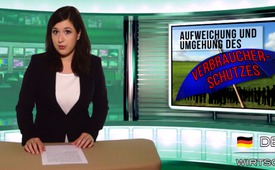 Aufweichung und Umgehung des Verbraucherschutzes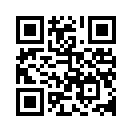 Die US-Geflügelindustrie will unbedingt in den europäischen Absatzraum vorstoßen. Dazu  braucht  sie  eine  höhere Leistung  auf  ihren  Schlachtförderbändern.  Dies  geht  nur mit höherem Einsatz von chemischen Stoffen und Desinfektionsmitteln.  Dagegen  wehrt sich die EU mit einem Importverbot für sogenannte „Chlor-Hühnchen.“Die US-Geflügelindustrie will unbedingt in den europäischen Absatzraum vorstoßen. Dazu  braucht  sie  eine  höhere Leistung  auf  ihren  Schlachtförderbändern.  Dies  geht  nur mit höherem Einsatz von chemischen Stoffen und Desinfektionsmitteln.  Dagegen  wehrt sich die EU mit einem Importverbot für sogenannte „Chlor-Hühnchen.“ Denn in den USA gilt: Solange man nicht beweisen  kann,  dass  etwas  gefährlich ist, wird es als sicher angesehen.  Im  Gegensatz  dazu muss der Produzent in der EU zum Schutz des  Verbrauchers beweisen, dass das Produkt sicher  ist.  Dasselbe  geschieht auch in der Rindfleischproduktion: 80 % aller Rinder in den USA erhalten Hormone zur Beschleunigung  des  Wachstums. Dies  ist  in  der  EU  verboten, denn  es  gibt  Studien,  die  zeigen,  dass  diese  Hormone  für den  Konsumenten  gefährlich sind.  Diese  beiden  Beispiele zeigen  auf,  dass  der  Verbraucherschutz in den USA auf viel tieferem  Niveau  ist  als  in  der EU. Somit würde bei der Übernahme des TTIP der Verbraucherschutz  in  der  EU  aufgeweicht werden. Jens Jessen, Redakteur der Zeitung  „Die Zeit“, bringt es global gesehen auf den Punkt:

„Der Skandal verbirgt sich in einem unhandlichen Kürzel: Mit TTIP, dem geplanten Transatlantischen
Handelsabkommen zwischen der EU und den USA, werden Demokratie und Rechtsstaat ausgehebelt. Man sollte es verhindern!“von fhe.Quellen:http://www.youtube.com/watch?v=WYHiOfz3N8g
http://www.lifeline.de/news/ernaehrung-und-fitness/wie-gefaehrlich-sind-hormone-im-fleisch-id124866.html
http://www.zeit.de/2014/24/ttip-freihandelsabkommen-demokratieDas könnte Sie auch interessieren:---Kla.TV – Die anderen Nachrichten ... frei – unabhängig – unzensiert ...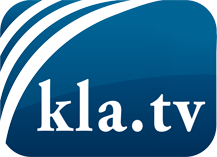 was die Medien nicht verschweigen sollten ...wenig Gehörtes vom Volk, für das Volk ...tägliche News ab 19:45 Uhr auf www.kla.tvDranbleiben lohnt sich!Kostenloses Abonnement mit wöchentlichen News per E-Mail erhalten Sie unter: www.kla.tv/aboSicherheitshinweis:Gegenstimmen werden leider immer weiter zensiert und unterdrückt. Solange wir nicht gemäß den Interessen und Ideologien der Systempresse berichten, müssen wir jederzeit damit rechnen, dass Vorwände gesucht werden, um Kla.TV zu sperren oder zu schaden.Vernetzen Sie sich darum heute noch internetunabhängig!
Klicken Sie hier: www.kla.tv/vernetzungLizenz:    Creative Commons-Lizenz mit Namensnennung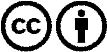 Verbreitung und Wiederaufbereitung ist mit Namensnennung erwünscht! Das Material darf jedoch nicht aus dem Kontext gerissen präsentiert werden. Mit öffentlichen Geldern (GEZ, Serafe, GIS, ...) finanzierte Institutionen ist die Verwendung ohne Rückfrage untersagt. Verstöße können strafrechtlich verfolgt werden.